         Первомайская г. Витебска районная организация                Белорусского профсоюза работников образования и науки                                       УТВЕРЖДЕН                                                                                       постановлением Президиума РК                                                                                профсоюза 13.01.2015                                                              протокол  № 01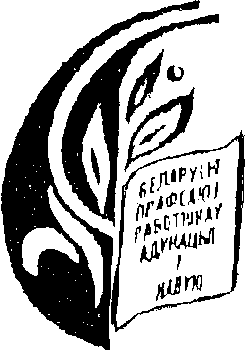 ПЛАН РАБОТЫ  Первомайской г. Витебска районной организации Белорусского профсоюза работников  образования и науки на 2015 годг. Витебск 2015 Основные задачи и направления деятельности    1.1. Реализация решений VІ Съезда и пленумов Совета Федерации профсоюзов Беларуси, VІІ  Съезда и пленумов Центрального  комитета  Белорусского  профессионального союза работников образования и науки, Программы основных направлений деятельности Белорусского профессионального союза работников образования и науки на 2010-2015 годы, XXIV Первомайской районной  отчетно-выборной конференции Белорусского профсоюза работников образования и науки.     1.2.  Совершенствование системы социального партнерства в отрасли, деятельности районного Совета по трудовым и социальным вопросам, коллективным договорам с обязательным включением в качестве минимальных соответствующих норм Генерального, Отраслевого, Областного и местных соглашений, разработка проекта районного Соглашения на 2013–2016 годы.    1.3. Проведение мониторинга совместно с областным комитетом профсоюза, отделом образования, спорта и туризма администрации Первомайского района применения Кодекса Республики Беларусь об образовании, совершенствование законодательной базы отрасли, усиление в ней социальных гарантий работникам.   1.4. Работа,  направленная на минимизацию влияния мирового финансового кризиса на национальную систему образования, недопущение сокращения пакета социальных гарантий работникам отрасли совместно с социальными партнерами.   1.5.	 Совершенствование нормативной базы по осуществлению общественного контроля за соблюдением законодательства Республики Беларусь о труде, охране труда, повышению его эффективности, в т.ч. в части обеспечения безусловного устранения нарушений, выявленных представителями профсоюза и по профилактике производственного травматизма     1.6. Мониторинг социального положения работников отрасли, контрактной формы найма в отрасли, разработка и внесение предложений по их совершенствованию, в т.ч. в отношении отдельных категорий членов профсоюза (работников дошкольных, внешкольных учреждений и т.д.).     1.7.  Совместная с социальными партнерами разработка стратегии совершенствования системы оплаты труда, профессионального пенсионного страхования работников отрасли совместно с социальными партнерами.    1.8.	 Популяризация идей профсоюзного движения среди педагогической общественности,  расширение членской базы отраслевого профсоюза, создание новых профсоюзных организаций     1.9. Совершенствование системы профсоюзной учебы, аналитической и  информационной работы отраслевого профсоюза, расширение его присутствия, имиджевых и аналитических материалов о системе образования, педагогических работниках в СМИ.    1.10. Активизация работы с выпускниками учреждений образования педагогического профиля, молодыми специалистами в целях формирования у них положительного имиджа системы образования, отраслевого профсоюза, расширения системы мер стимулирования их труда.      1.11. Совершенствование внутрисоюзной, в том числе в части актуализации работы выборных органов, их комиссий, актуализации реализации ими защитных функций дальнейшего обновления нормативной базы их деятельности.      1.12.  Актуализация взаимодействия с международными профсоюзными структурами, обмен опытом работы с представителями родственных профсоюзов, прежде всего в части реализации отраслевым профсоюзом защитных функций.       1.13. Координация и организационно- финансовое обеспечение деятельности районного Совета Ветеранов «Золотой фонд».       II.     Общие мероприятияIII. Заседания Президиума РК  профсоюзаПленум РК профсоюзаIV. Организационно-практическая и правовая методическая помощьПрофсоюзная учебаРайонные мероприятияПлан работы районного Совета ветеранов «Золотой фонд» Первомайского райкома профсоюза работников образования и науки  на 2015 год.Цель: содействие сохранению и улучшению качества жизни ветеранов- работников образования и науки Первомайского райкома профсоюза.Основные задачи:1.Участие в реализации основных положений Закона Республики Беларусь «О ветеранах», решений пленумов объединения ветеранов всех уровней и соглашения  о сотрудничестве между Федерацией профсоюзов и объединением ветеранов. 2.Содействие педагогическим коллективам учреждений образования  в реализации программ по воспитанию молодого поколения в духе уважения к традициям и нравственным устоям  своего народа, приверженности здоровому образу жизни, высоким семейным ценностям.3.Создание условий для развития и укрепления связей между педагогами, достигшими пенсионного возраста, в том числе республиканских  и международных.4.Совершенствование работы по расширению и развитию информационного поля для ветеранов труда, работников образования и науки Первомайского райкома профсоюза.5.Оказание помощи пенсионерам, занимающим активную позицию, в их стремлении к продолжению деятельности и самореализации; 6.Продолжение и развитие взаимодействия с ветеранскими и другими общественными  организациями разного уровня, с органами исполнительной власти, с учреждениями образования  в координации усилий по оказанию помощи  ветеранам труда, пенсионерам.7.Содействие общественным организациям, клубам, учреждениям образования  в  объединении усилий для проведения мероприятий по развитию активного досуга ветеранов труда, пенсионеров- работников образования и науки Первомайского райкома профсоюза.Направления деятельности:1.Содействие в изучении, обобщении и распространении  богатого педагогического опыта ветеранов труда, педагогов и преподавателей  Первомайского района г.Витебска;2.Обновление сведений по учету ветеранов, неработающих пенсионеров образования и науки Первомайского райкома профсоюза, по  условиям их проживания, деятельность по выявлению интересов и пожеланий пенсионеров для оказания практической своевременной помощи, организация помощи  нуждающимся в ней ветеранам-инвалидам;3. Содействие продлению активной жизненной позиции пенсионеров. Создание условий для проведения рекламных акций, рассказывающих об увлечениях ветеранов, пропаганда различных форм позитивного досуга, с привлечением максимального количества участников.4.Поиск возможных направлений для привлечения ветеранов к посильной периодической трудовой деятельности с целью материальной поддержки.5.Проведение совместно с учреждениями образования мероприятий по организации досуга ветеранов, поддержанию жизненного тонуса и позитивного общения.6.Изучение практики работы первичных ветеранских организаций учреждений образования Первомайского района г.Витебска с целью оказания методической помощи, обобщения и распространения  позитивного опыта деятельности.              План основных мероприятий районного Совета ветеранов «Золотой фонд» Первомайского райкома профсоюза работников                                                   образования и науки на 2015            Для заметокНаименование мероприятий2.1. Оказание содействия организа-ционным структурам районной профсоюзной организации в реализации решений VII Съезда отраслевого профсоюза и критических замечаний по итогам  отчетно-выборной кампании.2.2. Реализация плана совместной работы отдела образования, спорта и туризма администрации Первомайского района и Первомайской г. Витебска районной организации Белорусского профсоюза работников образования и науки. 2.3.  Участие в работе Совета отдела образования, спорта и туризма администрации Первомайского района, президиумов Витебского областного комитета профсоюзов, заседаниях ЦК Белорусского профсоюза работников образования и науки.2.4. Оказание организационно – методической помощи организа-ционным структурам районной профсоюзной организации, учреждениям образования по вопросам социальной работы в рамках вступления в силу соответствующих нормативных правовых актов.2.5 Участие в организации деятельности:.2.5.1 рабочей группы по разработке проекта Программы основных направлений деятельности Белорусского профессионального союза работников образования и науки на 2015-2020 годы;2.5.2 рабочей группы по разработке проекта изменений и дополнений в Устав Белорусского профессионального союза работников образования и науки2.6. Организация работы по реализации Директивы Президента Республики Беларусь №3 от 14.06.07г «Экономия и бережливость – главные факторы экономической безопасности государства», постановления Президиума Совета ФПБ от 25.01.07г. №5 «Об участии  профсоюзных организаций в работе по усилению экономии и бережливости в целях усиления энергетической безопасности страны».2.7. Мониторинг своевременности, полноты включения норм и гарантий Отраслевого, областного и районного соглашений в проекты, действующие коллективные договоры, анализ состояния коллективно - договорной работы в учреждениях образования;2.8. Анализ итогов выполнения в 2014 году районного Соглашения на 2013- 2016 годы.2.9. Разработка, согласование с заинтересованными структурами изменений  и дополнений в районное Соглашение на 2013 – 2016 годы.2.10. Участие в обновлении экспозиции отраслевого профсоюза в Музее истории профсоюзного движения.2.11. Организация работы по увеличению численности профсоюза и мотивации профчленства, созданию профорганизаций в учреждениях отрасли.2.12. Организация семинаров, консультативных пунктов для членов отраслевого профсоюза на базе первичных организаций района. 2.13. Совершенствование профсоюз-ной деятельности, распространение передового опыта через систему Дней открытых дверей, рабочих семинаров;2.14. Участие в чествовании стипендиатов профсоюза2.15. Проведение мероприятий в подшефных учреждениях: -  социально - педагогическом центре; -школе–интернате для детей с нарушением слуха;  -работа с детьми  из неблагополучных семей.2.16. Проведение районного  этапа республиканского фестиваля  «Песня остается с человеком».2.17. Координация и организационно- финансовое обеспечение деятельности районного Совета  ветеранов педагогического труда «Золотой фонд».2.18. Размещение информационных материалов о деятельности отраслевого профсоюза на сайте ОК, ЦК, в СМИ, в т.ч. в эфире радиостанции «Новое радио», газетах «Витьбичи», «Витебские вести», «Белорусский час» и др.2.19. Проведение мероприятий, посвященных:-  Дню белорусской науки;-Дню защитников Отечества и Вооруженных Сил Республики  Беларусь;- Международным дням солидарности молодежи, семьи, защиты детей;- Празднику труда – Международному дню солидарности трудящихся;- Акция « Профсоюзы – детям». 2.20. Совместно с отделом образования, спорта и туризма администрации Первомайского района: - Чествование ветеранов Великой Отечественной войны.-Участие в отраслевой республикан-ской спартакиаде работников системы образования Республики Беларусь.2.21. Реализация плана мероприятий Первомайского райкома профсоюза работников образования и науки, проводимых в 2015 году в связи со 110 летием профсоюзного движения в Беларуси.2.22. Реализация плана мероприятий Первомайского райкома профсоюза работников образования и науки в связи с 70-й годовщиной Победы советского народа в Великой Отечественной войне.2.23. Экспертная оценка, внесение предложений в проекты нормативных правовых актов Республики Беларусь, затрагивающих вопросы сферы образования и науки, с учетом принятых МПА СНГ     и МПА ЕврАзЭС соответствующих модельных законов.2.24. Участие в разработке предложений по совершенствованию систем оплаты труда, профессионального пенсионного страхования работников отрасли, аттестации педагогических работников системы образования, финансирования системы общего среднего образования.2.25. Оказание организационно-методической помощи организационным структурам отраслевого профсоюза, учреждениям образования по вопросам аттестации педагогических работников системы образования, другим вопросам социальной работы с членами профсоюза в рамках вступления в силу соответствующих нормативных правовых актов.2.26.Контроль за выполнением районной программы по улучшению условий и охраны труда на 2011-2015 годы.2.27. Подведение итогов рассмотрения обращений граждан и юрлиц, поступивших в аппарат райкома профсоюза и районную профсоюзную организацию в 2015 году.2.28. Мониторинг работы учреждений  образования в сфере социального партнерства и внутрисоюзной работы.2.29.Организация постоянно действу-ющих консультационных пунктов для – членов отраслевого профсоюза на базе  учреждений образования.2.30. Проведение встреч профсоюзных работников с выпускниками учреждений образования, молодыми специалистами на базе райкома.Срок исполненияВ течение полугодияВ течение годаВ течение годаПостоянноПостоянноПостоянноПостоянноФевральМарт - апрельВ течение годаВ течение годаВ течение годаПостоянноПостоянноВ течение года    АпрельПостоянноПостоянноВ течение годаМайВ течение годаВ течение полугодияВ течение полугодияВ течение годаВ течение годаВ течение годаВ течение годаВ течение годаПостоянно ПостоянноВ течение годаОтветственныеРК профсоюзаРК профсоюзаС.П.НикитинС.П.НикитинС.П.НикитинА.П.ВарушенкоС.П.НикитинГ.И.ИвановаС.П.НикитинГ.И.ИвановаС.П.НикитинРК профсоюзаС.П.НикитинГ.И.ИвановаС.П.НикитинС.П.НикитинГ.И.ИвановаС.П.НикитинГ.И.ИвановаРК профсоюзаС.П.НикитинГ.И.ИвановаРК профсоюза Отдел образования, спорта и туризмаРК профсоюза РК профсоюза С.П. НикитинС.П. НикитинС.П. НикитинС.П. НикитинГ.И. ИвановаС.П. НикитинС.П. НикитинРК профсоюза1.1. О выполнении плана  Перво-майского РК профсоюза и комиссий РК за 2014 год и утверждение планов на 2015 год.1.2. Утверждение отчетов РК профсоюза: - О ветеранах труда  отрасли Белорусского профсоюза работников образования и науки.-  Об обращениях граждан в 2014году.-О проведении новогодних и рождественских мероприятий в рамках акции «Профсоюзы – детям»;-  Отчет о коллективных договорах и соглашениях в 2014году.- Финансовый отчет об исполнении профсоюзного бюджета за 2014 год;1.3. Утверждение учетной политики профсоюзной организации на 2015год.1.4.  О выполнении бюджета «Фонда Солидарности» за 2014год и форми-рование «Фонда Солидарности» на 2015 год. 1.5. Об исполнении сметы профсоюзного бюджета за 2014 год и  утверждении сметы на 2015 год.2.1. Об исполнении сметы расходов профсоюзного бюджета за 2014 год в у СШ №14,40,42. 2.2.  Утверждение Положения о конкурсе « Зимняя рыбалка – 2015».2.3. О торжественных мероприятиях, их организации и проведении в учреждениях  образования по случаю Дня защитника Отечества, Дня женщин.3.1 О выполнении решений Пленума РК профсоюза об организации охраны труда и плана работы 2014 года в  СШ №19,24, гимназии №8.3.2. О выполнении решений Пленума РК профсоюза «Организационная работа как средство реализации профсоюзом своих функций» ШИНС, я/с 110.3.3. Утверждение Положения о конкурсе   «С песней по жизни».3.4. О подготовке и проведении республиканского субботника. 4.1. О выполнении районного Соглашения между отделом образования, спорта и туризма администрации Первомайского района и Первомайской г. Витебска районной организацией Белорусского профсоюза работников образования и науки на 2013-2016 годы.4.2. О выполнении городского  Соглашения между отделом образования, спорта и туризма Витебского горисполкома и Первомайской г. Витебска районной организацией Белорусского профсоюза работников образования и науки на 2013-2016 годы.4.3. О соблюдении социально- экономических льгот и гарантий для выпускников педагогических учреждений, установленных Трудовым Кодексом Республики Беларусь и коллективными договорами в СШ №23, 25, 42, гимназии №7.4.4. О выполнении решений Пленума РК профсоюза по работе с ветеранами   я/с № 48,75,15.4.5. О подготовке и проведении мероприятий, посвященных 70-ой годовщине Великой Победы 4.6. О проведении акции «Профсоюзы – детям»; подготовка благотворительного марафона.4.7. О графике отпусков  штатных работников РК профсоюза.5.1. О работе учреждений образования по соблюдению локальных нормативных документов в вопросах материального стимулирования я/с №82,91,71,58.5.2. О работе по выполнению требований Декрета Президента Республики Беларусь от 24.11.2006 года №18 «О дополнительных мерах по государственной защите детей в неблагополучных семьях».5.3. Об организации летнего оздоровления детей работников учреждений образования - членов профсоюза.6.1. О выполнении плана работы РК профсоюза за  I  полугодие 2015 года и внесение дополнений в план работы на II   полугодие.6.2. О работе комиссии РК профсоюза с ветеранами труда и отчет президиума ветеранской организации «Золотой фонд» о работе в I полугодии 2015 года.6.3. О работе внештатной комиссии РК профсоюза по контролю за соблюдением законодательства об охране труда.6.4. Утверждение отчетов РК профсоюза за I полугодие 2015 года.7.1. Анализ работы учреждений образования по реализации постановления Президиума Совета ФПБ от 25 января 2007 года   № 5 «Об участии профсоюзных организаций в работе по усилению экономии и бережливости  в целях укрепления безопасности страны» я/с №58,71,78,84.7.2. Отчет профсоюзного комитета  о выполнении плана работы за 9 месяцев 2015 года гимназия№9, ЦТДиМ, Соц. пед. центр, я/с №6.7.3. Анализ работы РК профсоюза с обращениями граждан за I полугодие 2015 года.7.4. О результатах летнего оздоровле-ния детей членов профсоюза.7.5. О торжественных мероприятиях по случаю Дня учителя, Дня пожилого человека, Дня матери.7.6. О стипендии Первомайского районного комитета профсоюза работников образования и науки по итогам 2014/2015 учебного года.7.7. О выполнении графика приема по личным вопросам и посещения заседаний профкомов учреждений образования.7.8. О занесении на районную профсоюзную Доску почёта.8.1. О выполнении решений Пленума РК профсоюза «Организационная работа как средство реализации профсоюзом своих функций»  я/с №23,28, ДЮСШОР №4, Комсомолец.8.2. Об использовании сметы расходов профсоюзного бюджета за 9 месяцев 2015года СШ №46,Соц.пед.центр,д/с №18.8.3. О работе учреждений образования по соблюдению законодательства о труде (согласно плану).8.4. Об организации и распределении новогодних подарков для детей- работников членов профсоюза.9.1. О работе учреждений образования по соблюдению локальных нормативных документов в вопросах материального стимулирования я/с №15,23, ШИНС, СШ №43.10.1. О ходе выполнения Плана мероприятий по осуществлению общественного контроля за соблюдением законодательства об охране труда за 2015 год. 10.2. О работе комиссии РК профсоюза с ветеранами труда и отчет Президиума ветеранской организации «Золотой фонд» по итогам II полугодия 2015 года.10.3. О проведении новогодней акции «Профсоюзы – детям».10.4. Анализ организации работы по обучению профсоюзного актива.10.5.Утверждение отчетов РК профсоюза: - Сводный статистический отчет за 2015 год;- О  мониторинге     по применению контрактной формы найма за 2015 год; - Об осуществлении общественного контроля за соблюдением законодательства Республики Беларусь о труде;-  Об итогах работы общественной комиссии по охране труда;-  О состоянии жилищных условий работников учреждений образования на 01.12.2015 год.10. 6. Утверждение номенклатуры дел Первомайского РК профсоюза; работников образования и науки.10.7. О штатном расписании Первомайского РК профсоюза.ЯнварьФевральМартАпрельМайИюньСентябрьОктябрьНоябрьДекабрьС.П. НикитинГ.И. ИвановаГ.И. ИвановаА.П. ВарушенкоА.П. ВарушенкоА.П. ВарушенкоА.П. ВарушенкоА.П. ВарушенкоПредседатели профкомовСШ 14,40,42С.П. НикитинПредседатели профкомов СШ №19,24,гим.8Председатели профкомовШИНС, я/с №110Г.И. ИвановаС.П. НикитинГ.И. ИвановаГ.И. ИвановаА.П. ВарушенкоПредседатели профкомов я/с № 48,75,15С.П. НикитинС.П. НикитинГ.И. ИвановаА.П. ВарушенкоС.П. НикитинА.П. ВарушенкоГ.И. ИвановаВ.В. АвдошкинаМ.Л. ТроицкаяИ.Е.ГичевсаяГ.И. ИвановаА.П. ВарушенкоПредседатели профкомов:я/с №58,71,78,84Председатели профкомов:Гим.№9,ЦТДиМ,Соц.пед центр, я/с №6Г.И. ИвановаА.П. ВарушенкоС.П. НикитинС.П. НикитинС.П. Никитин члены ПрезидиумаС.П. НикитинПредседатели профкомов:я/с№23,28ДЮСШОР №4, Комсомо-лец.А.П. ВарушенкоС.П. НикитинА.П. ВарушенкоА.П. ВарушенкоС.П.НикитинИ.Е.ГичевскаяВ.В АвдошкинаМ.Л.ТроицкаяС.П.НикитинГ.И. ИвановаГ.И. ИвановаГ.И. ИвановаС.П. НикитинПленум РК профсоюзаСвязь поколений  как основа стабильного развития коллектива в учреждении образования   ноябрь1.   Организационно- учебная деятельность и мотивация профсоюзного членства. 2. Организация осуществления общественного контроля за соблюдением законодательства о труде.3.  Соблюдение законодательства по охране труда.4. Совершенствованию локально – правовой базы в области материального стимулирования. 5. Организация работы в вопросах экономии энергоресурсов, сырья и материалов и обеспечения энергобезопасности Республики Беларусь.6. Организация работы по защите прав граждан при обращениях по вопросам, входящих в компетенцию учреждений образования.7. Организация работы по выполнению решений Пленумов РК профсоюза о работе учреждений образования  (работа с ветеранами, охрана труда, организационная работа).  4.1.  Проанализировать 1. Информацию первичных  профсоюзных организаций об итогах работы по осуществлению общественного контроля за соблюдением трудового законодательства за 2014 год.2. Информацию об организации общественного контроля за соблюдением законодательства об охране труда за 2014 год.3.  Работу с обращениями граждан РК профсоюза и первичных организаций за 2014 год.4.Выполнение плана работы райкома  профсоюза:                   II полугодие  2014 года.                               I  полугодие  2015 года.5. Своевременность и полноту получения валовой суммы профсоюзных взносов.6. Участие членов Президиума в заседаниях профсоюзных комитетов учреждений образования Первомайского района.7. Исполнение профсоюзного бюджета за 2014год.8.  Итоги подписки на газету « Беларускі час».9. Информацию об итогах летнего оздоровления детей членов профсоюза и ход участия в республиканской акции «Профсоюзы -детям!».   4.2.     Подготовить:1. График отпусков штатных работников РК профсоюза.2. Профсоюзный вестник: - работа с ветеранами РК профсоюза и опыт работы учреждений.3. Телефонный справочник.4. Профсоюзные листовки.5.Информационно-презентационные, имиджные материалы.    4.3.   Подготовить отчеты:1. Сводный статистический отчет за 2014 год.2. О  мониторинге     по применению контрактной формы найма за                             за  2014 год,         I  полугодие 2015 года.3. Об итогах работы по осуществлению общественного контроля за соблюдением законодательства Республики Беларусь о труде.4. Об итогах работы общественной комиссии по охране труда.5. О состоянии жилищных условий работников учреждений образования на 01.01.2015г.6. О ветеранах труда  отрасли Белорусского профсоюза работников образования и науки.7. Сведения об обращениях граждан. 8. О проведении новогодних и рождественских мероприятий в рамках акции «Профсоюзы – детям».9. Отчет о коллективных договорах и соглашениях.10. О фактах нарушения выплаты заработной платы.11. По выполнению Декрета Президента Республики Беларусь №18.12. Годовой финансовый отчет об исполнении сметы профсоюзного бюджета.13. О  смете доходов и расходов.Согласно графикуСогласно графикуСогласнографикуСогласно графикуСогласно графикуСогласно         графикуВ течение года согласно плануЯнварьЯнварьЯнварьЯнварь ИюньПо квартальноПо графикуЯнварьПо квартальноСентябрьДекабрьАпрельВ течениегодаДекабрь Декабрь ИюньДекабрьДекабрь ДекабрьЯнварьЯнварьЯнварьДекабрьИюньДекабрьЯнварьМартГ.И.ИвановаС.П.НикитинС.П.НикитинА.П. ВарушенкоА.П. ВарушенкоГ.И.ИвановаС.П.Никитин Г.И. ИвановаВ.В.Авдошкина Председатели ПК.С.П.НикитинС.П.НикитинГ.И.ИвановаГ.И.ИвановаА.П. Варушенко члены ПрезидиумаА.П. Варушенко А.П. Варушенко А.П. Варушенко А.П. Варушенко РК профсоюзаАвдошкинаВ.В.М.Л. ТроицкаяГ.И.ИвановаГ.И.ИвановаГ.И.ИвановаС.П.НикитинС.П.НикитинГ.И.ИвановаГ.И. ИвановаГ.И. ИвановаГ.И. ИвановаА.П. ВарушенкоС.П. НикитинГ.И. ИвановаГ.И. ИвановаС.П. НикитинА.П. ВарушенкоА.П. Варушенко Проведение Дней профсоюзной учебы с использованием  практики: 1. Семинар – практикум для председателей профкомов.1.1. «Ветеран труда, его статус и роль в жизни коллектива».1.2. «Работа с молодыми специалистами: социальная поддержка, наставничество».1.3. Организация общественного контроля по вопросам применения трудового законодательства:- трудовые книжки и их ведение- личные дела и их ведение2. Учеба общественных инспек-торов по охране труда, членов общественной комиссии  по охране труда.  2.1. Закон «Об охране труда» изменения и дополнения;2.2. Из опыта работы по оформлению материалов общественного контроля (СШ № 40,45);2.3. Нормы СИЗ и контроль за их обеспечением;2.4. Контроль за проведением обучения, инструктажей и проверке знаний по охране труда.3. Семинар – практикум для руководителей учреждений.3.1.Изменения и дополнения в трудовом законодательстве Республики Беларусь;3.2. Оплата труда в учреждениях образования.4. Дни открытых дверей.(по профилю) 4.1.Ясли- сад №824.2. Ясли- сад №284.3.Ясли- сад №84.4. Ясли- сад №754.5.Гимназия № 54.6. Гимназия  №84.7. Средняя школа   №455. Информационные, учебно- инструктивные совещания с вновь избранным профсоюзным активом Изучение практики работы РК профсоюза в вопросах организации:  - уставной деятельности; - общественного контроля.6. Работа с молодыми специалистами- Проблемы современной школы:- Молодой специалист и опыт наставника – эффективность взаимодействия;- современный урок: вчера и сегодняФевральСШ № 14( СШ №38,я/с №65)АпрельСШ №46( СШ №23,я/с №106)Март СШ №35Октябрь гимназия №9Март ШИНССентябрьШИНСФевральШИНСАпрельШИНСАпрелья/с №112МартСШ №43ФевральАпрельМайСентябрьОктябрьНоябрьДекабрьМайСШ №31( ЦТДиМ, я/с №54)СентябрьСШ №18(  я/с №12,52)СентябрьГимназия №5Октябрь СШ №42РК профсоюзаМ.Л. ТроицкаяПредседатели ПКРК профсоюзаПредседатели ПКС.П. НикитинС.П. НикитинС.П. НикитинИ.Е.ГичевскаяО.В. АндреенкоС.П. НикитинИ.Е.ГичевскаяО.В. АндреенкоС.П. Никитин С.П. Никитин С.П. Никитин Администрация и профкомС.П. НикитинАдминистрация и профкомРК профсоюзаРК профсоюзаРК профсоюзаРК профсоюзаРК профсоюзаРК профсоюзаРК профсоюзаРК профсоюзаПредседатели ПКРК профсоюзаПредседатели ПКРК профсоюзаРК профсоюза№п/пМероприятияДата проведенияМесто проведенОтветственный1Расширенное  заседание Совета ветеранов, посвяще-нное 23февраля, 8Мар-та. МартСШ №46РК профсоюза.Сов ветеранов.Администрация и профком2Районные соревнования по зимней рыбной ловле «Рыбалка - 2015».ФевральНикитин С.П.Гаврутиков С.А.3Мероприятие, посвя-щенное 70 – ой годовщине Великой Победы. «Никто не забыт, ничто незабыто».МайСШ №45РК профсоюзаСовет ветерановАдминистра-ция и профком 4Туристический слет « На пути к здоровью».МайД. АксановкаОтдел образованияРК профсоюза5.Мероприятие, посвященное Дню защиты детей.ИюньШИНСРК профсоюзаАдминистра-ция и профком 6.Торжественный вечер, посвященный Дню учителя « Учитель! Как бесценно имя это…».ОктябрьЦТДиМРК профсоюзаАдминистра-ция и профком7.Торжественноемероприятие, посвященное Дню матери« С любовью к женщине!»ОктябрьСШ № 31РК профсоюзаСовет ветерановАдминистра-ция и профком 8.Расширенное заседание президиума Совета ветеранов труда  «Нет, нисколько мы с тобой не постарели»ОктябрьСШ № 25РК профсоюза Совет ветерановАдминистра-ция и профком9.Торжественная встреча молодых специалистов с ветеранами труда учреждений «Поколения вместе».НоябрьСШ №12Райком профсоюзаСовет ветерановАдминистрация и профком 10. Районный этап респуб. фестиваля  песни «Песня остается с человеком».АпрельЦТДиМРК профсоюза Администра-ция и профком 11.Районное мероприятие «Фейерверк наград». МайЦТДиМРК профсоюзаАдминистра-ция и профком 12.Экскурсионные поездки по этнографи-ческим  местам Беларусипредседатели ПК. СентябрьРК профсоюза13.Спортивный праздник   для ветеранов труда Первомайского, Октя-брьского и  Железно-дорожного районов. «Спорт без возраста».  АпрельСШ №40Райком профсоюзаАдминистра-ция и профком14. Спортивный праздник   «Здоровый я - здоровая страна» среди предсе-дателей профкомов. Первомайского, Октябрьского и Желез-нодорожного  районов.МайДЦРР №2Райком профсоюза Администра-ция и профком Графикприема граждан по личным вопросам в учреждениях образования Первомайского районапредседателем РК профсоюза работников образования Никитиным С.П.месяцдекабрь+Время приема: 15 00 – 17 00Графикприема граждан по личным вопросам в учреждениях образования Первомайского районапредседателем РК профсоюза работников образования Никитиным С.П.месяцноябрь+Время приема: 15 00 – 17 00Графикприема граждан по личным вопросам в учреждениях образования Первомайского районапредседателем РК профсоюза работников образования Никитиным С.П.месяцоктябрь+Время приема: 15 00 – 17 00Графикприема граждан по личным вопросам в учреждениях образования Первомайского районапредседателем РК профсоюза работников образования Никитиным С.П.месяцсентябрь+Время приема: 15 00 – 17 00Графикприема граждан по личным вопросам в учреждениях образования Первомайского районапредседателем РК профсоюза работников образования Никитиным С.П.месяцавгуст+Время приема: 15 00 – 17 00Графикприема граждан по личным вопросам в учреждениях образования Первомайского районапредседателем РК профсоюза работников образования Никитиным С.П.месяциюльВремя приема: 15 00 – 17 00Графикприема граждан по личным вопросам в учреждениях образования Первомайского районапредседателем РК профсоюза работников образования Никитиным С.П.месяциюньВремя приема: 15 00 – 17 00Графикприема граждан по личным вопросам в учреждениях образования Первомайского районапредседателем РК профсоюза работников образования Никитиным С.П.месяцмай+Время приема: 15 00 – 17 00Графикприема граждан по личным вопросам в учреждениях образования Первомайского районапредседателем РК профсоюза работников образования Никитиным С.П.месяцапрель+Время приема: 15 00 – 17 00Графикприема граждан по личным вопросам в учреждениях образования Первомайского районапредседателем РК профсоюза работников образования Никитиным С.П.месяцмарт+Время приема: 15 00 – 17 00Графикприема граждан по личным вопросам в учреждениях образования Первомайского районапредседателем РК профсоюза работников образования Никитиным С.П.месяцфевраль+Время приема: 15 00 – 17 00Графикприема граждан по личным вопросам в учреждениях образования Первомайского районапредседателем РК профсоюза работников образования Никитиным С.П.ГУОГУОСШ № 31Гим.№ 7СШ № 45СШ № 46Соц. пед. центрЯ\с  №2Д\с №18Д/с №48Я/ с №84Время приема: 15 00 – 17 00Графикпосещения заседаний профсоюзных комитетов учреждений образования Первомайского района   г. Витебска членами Президиума Первомайского РК  профсоюза работников образования и наукимесяцдекабрьГрафикпосещения заседаний профсоюзных комитетов учреждений образования Первомайского района   г. Витебска членами Президиума Первомайского РК  профсоюза работников образования и наукимесяцноябрьГим. №9Гим.№ 8я/с 58я/с №52Графикпосещения заседаний профсоюзных комитетов учреждений образования Первомайского района   г. Витебска членами Президиума Первомайского РК  профсоюза работников образования и наукимесяцоктябрьШИНССШ №18СШ №12СШ№ 23я\с №54Графикпосещения заседаний профсоюзных комитетов учреждений образования Первомайского района   г. Витебска членами Президиума Первомайского РК  профсоюза работников образования и наукимесяцсентябрья\с №67Графикпосещения заседаний профсоюзных комитетов учреждений образования Первомайского района   г. Витебска членами Президиума Первомайского РК  профсоюза работников образования и наукимесяцавгустГрафикпосещения заседаний профсоюзных комитетов учреждений образования Первомайского района   г. Витебска членами Президиума Первомайского РК  профсоюза работников образования и наукимесяциюльГрафикпосещения заседаний профсоюзных комитетов учреждений образования Первомайского района   г. Витебска членами Президиума Первомайского РК  профсоюза работников образования и наукимесяциюньГрафикпосещения заседаний профсоюзных комитетов учреждений образования Первомайского района   г. Витебска членами Президиума Первомайского РК  профсоюза работников образования и наукимесяцмайя/с №106я/с №75Графикпосещения заседаний профсоюзных комитетов учреждений образования Первомайского района   г. Витебска членами Президиума Первомайского РК  профсоюза работников образования и наукимесяцапрелья/с №112Графикпосещения заседаний профсоюзных комитетов учреждений образования Первомайского района   г. Витебска членами Президиума Первомайского РК  профсоюза работников образования и наукимесяцмартя/с №2Графикпосещения заседаний профсоюзных комитетов учреждений образования Первомайского района   г. Витебска членами Президиума Первомайского РК  профсоюза работников образования и наукимесяцфевралья/с №93Графикпосещения заседаний профсоюзных комитетов учреждений образования Первомайского района   г. Витебска членами Президиума Первомайского РК  профсоюза работников образования и наукиФ И  ОФ И  ОНикитин С.П.Иванова Г.И.Рубинова Н.А.Дериба Л.Н.Козлова Г.К.Новицкая М.В.Садовская Е.Л.Гичевская И.Е.Гиреева Е.И.Морозова А.П.Барейша Ю.П.Исаченко И.В.Трущенко Е.Е.Козлова М.ГШалунова И.А.График методической помощи  по основным направлениям деятельности профсоюзных организацийОрганизационная работая/с №54,57,8, ШИНС ДЮСШОР №4я/с №15,16,12,2 , КомсомолецЦТДиМ, СШ №40График методической помощи  по основным направлениям деятельности профсоюзных организацийОбращение гражданСШ № 14,19,я\с №37,48,15Гим. №5,7, СШ №33,46График методической помощи  по основным направлениям деятельности профсоюзных организацийЗаконодательство   о трудеСШ №45,я/с №75,110я/с № 111,112, 3я\с № 100,85,91,78График методической помощи  по основным направлениям деятельности профсоюзных организацийОхрана трудаСШ № 25,33,я\с №2,54я\с № 71,76,82, ДЮСШОР №4, Комсомолеця/с №84,96,100График методической помощи  по основным направлениям деятельности профсоюзных организацийНаправления    деятельностиянварьфевральмартапрельмайиюньиюльавгустсентябрьоктябрьноябрьдекабрьМолодые специалистыСШ №23,25, гим. №7СШ №42,45,я\с №12,16,106Работа общественных инспекторовя/с №112,101,102ДЦРР №1,я/с № 95,96Материальное стимулированиея/с №82,91,58я/с №71,15,23ДЮСШОР №4, КомсомолецШИНС, СШ №43Энергосбережениея/с № 58,71,78я\с № 84,88,91я/с №93,100Направления    деятельностиянварьфевральмартапрельмайиюньиюльавгустсентябрьоктябрьноябрьАттестацияДЮСШОР №4, КомсомолецСШ №16,18,23СШ №38,40,42, я/с №3СШ №25,24,35                   КонтрактыСШ №16,31,43,46ДЮСШОР №4, КомсомолецШИНС, ЦТДиМ, я/с №8я/с №14,67,ДЦРР №1Исполнение  бюджетаСШ №14,40,42Соц. пед. центр, д\с №18, СШ 46Направления    деятельностиянварьфевральмартапрельмайиюньиюльавгустсентябрьоктябрьдекабрьНаправлениядеятельностиМероприятияВремя и место проведенияСроки исполненияОтветственныеОрганизация помощи ветеранам отраслиОбновление сведений по учету ветерановЯнварьПредседатели первичных ветеранских организаций ГУО Организация помощи ветеранам отраслиОрганизация семинара для председателей ветеранских организаций и членов профсоюзных комитетов ГУО «О совершенствовании деятельности первичных ветеранских организаций Ветеран труда, его статус и роль в жизни коллектива»ФевральРК профсоюза и  Президиум совета ветеранов «Золотой фонд»Организация помощи ветеранам отраслиСобрание председателей первичных ООВ1.Отчет о деятельности совета ветеранов «Золотой фонд» за 2014 год;2.Утверждение плана работы на 2015 годЯнварьПрезидиум совета ветеранов «Золотой фонд»Организация помощи ветеранам отраслиВзаимодействие с Территориальными центрами социального обслуживания населения, оздоровления, женсоветами, отделениями Красного Креста, медицинскими учреждениями по реалии-зации законных прав и гарантий ветеранов труда.По мере необходимости, в течение годаПредседатели первичных ветеранских организаций и Совет ветеранов «Золотой фонд» совместно с РК профсоюзов.Организация помощи ветеранам отраслиОбследование материально-бытовых и жилищных условий ветеранов, составление социальных паспортов для последующего оказания адресной помощи.В течение годаПредседатели пер. ветеранских организаций и Совет ветеранов «Золотой фонд» совместно с РК профсоюзов.Организация участия ветеранов в общественно значимой деятельности1.Заседание №1 Президиума Совета ветеранов «Золотой фонд»- Об участии ветеранов в мероприятиях, посвященных празднованию 70-летия Дня Победы и  освобождения Беларуси.- Об организации подготовки председателей советов первичных ветеранских организаций по работе с ветеранами и молодыми педагогамиЯнварьПрезидиум Совета ветеранов «Золотой фонд»Организация участия ветеранов в общественно значимой деятельностиЗаседание №2 Президиума Совета ветеранов «Золотой фонд»- О задачах Совета ветеранов «Золотой фонд» по участию в подготовке и проведению мероприятий в честь 75летия Первомайского района;- О работе Совета ветеранов «Золотой фонд" с молодежью.АпрельПрезидиум Совета ветеранов «Золотой фонд»Организация участия ветеранов в общественно значимой деятельностиЗаседание №3 Президиума Совета ветеранов «Золотой фонд»- Об участии ветеранов «Золотого фонда» в благотворительных мероприятиях республиканской акции «Наши дети»ОктябрьПрезидиум Совета ветеранов «Золотой фонд»Организация участия ветеранов в общественно значимой деятельностиЗаседание №4 Президиума Совета ветеранов «Золотой фонд»- Об итогах деятельности Совета ветеранов в 2015году;-О задачах и перспективах работы в 2016 годуДекабрьПрезидиум Совета ветеранов «Золотой фонд»Организация участия ветеранов в общественно значимой деятельностиПродолжить изучение практики работы первичных ветеранских организаций учреждений образования Первомайского района г.Витебска с целью оказания методической помощи, обобщения и распространения позитивного опыта деятельности.В течение годаПрезидиум Совета ветеранов «Золотой фонд» совместно с РК профсоюза и первичными организациями УО районаОрганизация участия ветеранов в общественно значимой деятельностиУчаствовать в подготовке и проведении расширенных заседаний Совета ветеранов«Золотой фонд», посвященных торжествен-ным и памятным датам:-Торжественное чествование ветеранов труда в честь  Дня Защитника Отечества и 8 Марта-Торжественное чествование ветеранов в честь Дня Победы-Вечер встречи, посвященный Дню пожилого человека.В течение годаПрезидиум Совета ветеранов «Золотой фонд» совместно с РК профсоюза и первичными организациями УО районаОрганизация участия ветеранов в общественно значимой деятельностиОрганизация участия ветеранов образования в мероприятиях районного, городского и областного объединения ветерановВ течение годаПо планам соответствующих структурОрганизация участия ветеранов в общественно значимой деятельностиИнициировать организацию и проведение ряда уроков и  мастер-классов для молодых специалистов под общим названием «Уроки дела, которому ты служишь» Сентябрь-ноябрьПрезидиум Совета ветеранов «Золотой фонд» совместно с РК профсоюзаМероприятия по организации досуга ветерановОрганизовать для ветеранов отрасли посещение учреждений культуры: музеев, театров икинотеатров, выставок, концертных и театральных премьерВ течение годаПрезидиум Совета ветеранов «Золотой фонд» совместно с РК профсоюза и первичными организациями Мероприятия по организации досуга ветерановОрганизовать для ветеранов отрасли участие в спортивных и оздорови-тельных  программах и  мероприятияхВ течение годаПрезидиум Совета ветеранов совместно с РК профсоюза и первичными организациями Информационное обеспечение деятельности Совета ветеранов «Золотой фонд»Создание условий для проведения рекламных акций, рассказывающих об увлечениях ветеранов, пропаганда различных форм позитивного досуга с привлечением макси-мального количества участниковВ течение годаПрезидиум Совета ветеранов «Золотой фонд» совместно с РК профсоюза и первичными организациямиИнформационное обеспечение деятельности Совета ветеранов «Золотой фонд»Регулярное обновление информации о  деятельности Совета ветеранов на сайте РК отраслевого профсоюзаВ течение годаПрезидиум Совета ветеранов совместно с РК профсоюза и первичными организациями                                                  САЙТПервомайской г.Витебскарайонной организации Белорусского профсоюзаработников образования и наукиhttp://www.vitpervomrk.belhost.by/ЭЛЕКТРОННАЯ ПОЧТАpervomaiskii_rk@mail.ru